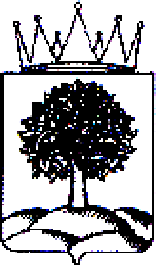 ЛИПЕЦКАЯ ОБЛАСТЬУПРАВЛЕНИЕ СОЦИАЛЬНОЙ ЗАЩИТЫ НАСЕЛЕНИЯП Р И К А З                                                           г. Липецк                   «   29  »        12       .                                                           №  1092-ПОб утверждении подушевых нормативов финансирования социальных услуг на 2015 год В соответствии с пунктом 14 статьи 8 и статьёй 32 Федерального закона от 28 декабря 2013 года № 442-ФЗ «Об основах социального обслуживания граждан в Российской Федерации» и на основании постановления Правительства Российской Федерации от 1 декабря 2014 года № 1285 «О расчете подушевых нормативов финансирования социальных услуг» приказываю:1.Утвердить подушевые нормативы финансирования социальных услуг на 2015 год для учреждений социального обслуживания:предоставляющих социальные услуги в стационарной форме согласно приложению 1;предоставляющих социальные услуги в полустационарной форме согласно приложению 2;предоставляющих социальные услуги в форме социального обслуживания на дому согласно приложению 3.2. Настоящий приказ вступает в силу с 1 января 2015 года.Начальник управления					   		       В.И. ЯвныхИсп.    Полянская Н.В.                                          Визы:  Кораблин  С.Н.                                              Осипов В.В. Кравцова В.И.   Юшкова Т.И.Чернышова Е.В.Вострикова Н.Н.Приложение 1к приказууправления социальной защитыЛипецкой областиот    29.12.2014 № 1092-П«Об утверждении подушевых нормативов финансирования социальных услуг на 2015 год»                         Подушевые нормативы финансирования социальных услуг для учреждений социального обслуживания, предоставляющих социальные услуги в стационарной формена 2015 годПриложение 2к приказууправления социальной защитыЛипецкой областиот    29.12.2014 № 1092-П«Об утверждении подушевых нормативов финансирования социальных услуг на 2015 год»Подушевые нормативы финансирования социальных услуг для учреждений социального обслуживания, предоставляющих социальные услуги в полустационарной формена 2015 годПриложение 3к приказууправления социальной защитыЛипецкой областиот   29.12.2014 № 1092-П«Об утверждении подушевых нормативов финансирования социальных услуг на 2015 год»Подушевые нормативы финансирования социальных услуг для учреждений социального обслуживания, предоставляющих социальные услуги в форме социального обслуживания на дому на 2015 год№ п/пНаименование социальной услугиПодушевые нормативы финансирования социальных услуг в расчете на одного получателя социальных услуг в год, тыс.руб.1.1.Обеспечение площадями жилых помещений в соответствии с утвержденными нормативамиПсихоневрологические интернаты:ОГБУ «Александровский психоневрологический интернат»95,6ОГБУ «Демкинский психоневрологический интернат»63,6ОГБУ «Елецкий психоневрологический интернат»48,3ОГБУ «Задонский психоневрологический интернат» 42,4ОГБУ «Трубетчинский психоневрологический интернат» 22,9ОГБУ «Турчановский психоневрологический интернат» 183,0Дома-интернаты  для престарелых и инвалидов, геронтологический центр:ОГБУ «Введенский геронтологический центр»114,1ОГБУ «Елецкий дом-интернат для престарелых и инвалидов» 35,0ОГБУ «Липецкий дом-интернат для престарелых и инвалидов» 103,6ОГБУ «Верхне-Матренский дом-интернат малой вместимости для граждан пожилого возраста и инвалидов» 68,1ОГБУ «Ламской дом-интернат малой вместимости для граждан пожилого возраста и инвалидов» 172,9ОГБУ «Центр реабилитации инвалидов и пожилых людей «Сосновый бор» 240,2ОГБУ «Елецкий детский дом-интернат для умственно отсталых детей»94,7ОГБУ «Реабилитационно-оздоровительный центр «Лесная сказка» 71,0ОКУ « помощи женщинам и детям» 322,9Социально-реабилитационные центры для несовершеннолетнихОКУ «Задонский социально-реабилитационный центр для несовершеннолетних «Надежда»417,9ОКУ «Данковский социально-реабилитационный центр для несовершеннолетних «Гармония»212,8ОКУ «Елецкий социально-реабилитационный центр для несовершеннолетних «Ковчег»111,5ОКУ «Краснинский социально-реабилитационный центр для несовершеннолетних «Очаг»289,9Центры социальной помощи семье и детямОКУ « социальной помощи семье и детям «Исток» 273,9ОКУ « социальной помощи семье и детям «Доверие» 86,71.2.Предоставление в пользование мебели согласно установленным санитарным правилам и нормам6,01.3.Обеспечение питанием в соответствии с утвержденными нормамиПсихоневрологические интернаты80,4Дома-интернаты для престарелых и инвалидов; дома-интернаты малой вместимости для граждан пожилого возраста и инвалидов, геронтологический центр87,6Реабилитационный центр134,6Детский дом-интернат для умственно отсталых детей160,6Реабилитационно-оздоровительный центр87,6 помощи женщинам74,6Социально-реабилитационные центры для несовершеннолетних, центры социальной помощи семье и детям124,21.4.Обеспечение мягким инвентарем (одеждой, обувью, нательным бельем и постельными принадлежностями) в соответствии с утвержденными нормативамиПсихоневрологические интернаты9,0Дома-интернаты для престарелых и инвалидов; дома-интернаты малой вместимости для граждан пожилого возраста и инвалидов, геронтологический центр8,1Реабилитационный центр8,7Детский дом-интернат для умственно отсталых детей12,0Реабилитационно-оздоровительный центр0,6 помощи женщинам4,2Социально-реабилитационные центры для несовершеннолетних, центры социальной помощи семье и детям30,01.5.Уборка жилых помещенийПсихоневрологические интернаты42,6Дома-интернаты для престарелых и инвалидов; дома-интернаты малой вместимости для граждан пожилого возраста и инвалидов, геронтологический центр41,6Реабилитационный центр40,3Детский дом-интернат для умственно отсталых детей47,2Реабилитационно-оздоровительный центр35,0 помощи женщинам65,0Социально-реабилитационные центры для несовершеннолетних, центры социальной помощи семье и детям63,01.6.Организация досуга и отдыха, в том числе обеспечение книгами, журналами, газетами, настольными играмиПсихоневрологические интернаты1,3Дома-интернаты для престарелых и инвалидов; дома-интернаты малой вместимости для граждан пожилого возраста и инвалидов, геронтологический центр1,3Реабилитационный центр1,3Детский дом-интернат для умственно отсталых детей1,3Реабилитационно-оздоровительный центр1,3 помощи женщинам1,3Социально-реабилитационные центры для несовершеннолетних, центры социальной помощи семье и детям2,61.7.Предоставление гигиенических услуг лицам, не способным по состоянию здоровья самостоятельно осуществлять за собой уход5,51.8.Отправка за счет средств получателя социальных услуг почтовой корреспонденции1,11.9.Оказание помощи в организации ритуальных услуг1,02.Социально-медицинские услуги2.1.Выполнение процедур, связанных с наблюдением здоровья получателей социальных услуг28,52.2.Проведение оздоровительных мероприятийПсихоневрологические интернаты1,3Дома-интернаты для престарелых и инвалидов; дома-интернаты малой вместимости для граждан пожилого возраста и инвалидов, геронтологический центр1,3Реабилитационный центр1,3Детский дом-интернат для умственно отсталых детей1,3Реабилитационно-оздоровительный центр1,3 помощи женщинам1,3Социально-реабилитационные центры для несовершеннолетних, центры социальной помощи семье и детям2,62.3.Систематическое наблюдение за получателями социальных услуг для выявления отклонений в состоянии их здоровья28,52.4.Консультирование по социально-медицинским вопросам4,42.5.Проведение занятий, обучающих здоровому образу жизни2,62.6.Проведение занятий по адаптивной физической культуре2,82.7.Оказание помощи в обеспечении по рецептам врачей лекарственными средствами и изделиями медицинского назначения2,43.Социально-психологические услуги3.1.Психологическое консультирование2,93.2.Психологическая помощь и поддержка2,34.Социально-педагогические услуги4.1.Обучение практическим навыкам общего ухода за тяжелобольными получателями социальных услуг, получателями социальных услуг, имеющими ограничение жизнедеятельности, в том числе за детьми-инвалидами2,84.2.Социально-педагогическая коррекцияДетский дом-интернат для умственно отсталых детей106,4Реабилитационно-оздоровительный центр75,6 помощи женщинам224,0Социально-реабилитационные центры для несовершеннолетних, центры социальной помощи семье и детям224,04.3.Организация досуга (праздники, экскурсии и другие культурные мероприятия)Психоневрологические интернаты1,3Дома-интернаты для престарелых и инвалидов; дома-интернаты малой вместимости для граждан пожилого возраста и инвалидов, геронтологический центр1,3Реабилитационный центр1,3Детский дом-интернат для умственно отсталых детей1,3Реабилитационно-оздоровительный центр1,3 помощи женщинам2,6Социально-реабилитационные центры для несовершеннолетних, центры социальной помощи семье и детям2,65.Социально-трудовые услуги5.1.Проведение мероприятий по использованию остаточных трудовых возможностей и обучению доступным профессиональным навыкам1,65.2.Оказание помощи в трудоустройстве1,25.3.Организация помощи в получении образования и (или) профессии инвалидами (детьми-инвалидами)1,46.Социально-правовые услуги6.1.Оказание помощи в оформлении и восстановлении документов получателей социальных услуг1,66.2.Оказание помощи в получении юридических услуг (в том числе бесплатно)1,26.3.Оказание помощи в защите прав и законных интересов получателей социальных услуг1,77.Услуги в целях повышения коммуникативного потенциала получателей социальных услуг, имеющих ограничение жизнедеятельности, в том числе детей-инвалидов7.1.Обучение инвалидов (детей-инвалидов) пользованию средствами ухода и техническими средствами реабилитации1,37.2.Обучение навыкам самообслуживания, поведения в быту и общественных местах1,77.3.Оказание помощи в обучении навыкам компьютерной грамотности1,27.4.Оказание помощи в написании писем0,9№ п/пНаименование социальной услугиПодушевые нормативы финансирования социальных услуг в расчете на одного получателя социальных услуг в год, тыс.руб.1.Социально-бытовые услуги1.1.Обеспечение площадями жилых помещений в соответствии с утвержденными нормативами31,01.2.Предоставление в пользование мебели согласно установленным санитарным правилам и нормам1,01.3..Обеспечение питанием3,11.4.Обеспечение мягким инвентарем (постельными принадлежностями) в соответствии с утвержденными нормативами0,81.5.Уборка жилых помещений1,31.6.Организация досуга и отдыха, в том числе обеспечение книгами, журналами, газетами, настольными играми1,32.Социально-трудовые услуги2.1.Оказание помощи в трудоустройстве1,23.Социально-правовые услуги3.1.Помощь в оформлении и восстановлении документов получателей социальных услуг1,63.2.Оказание помощи в получении юридических услуг1,24.Услуги в целях повышения коммуникативного потенциала получателей социальных услуг, имеющих ограничение жизнедеятельности4.1.Проведение социально-реабилитационных мероприятий в сфере социального обслуживания1,05.Стандарты предоставления срочных социальных услуг5.2.Содействие в получении временного жилого помещения1,4№ п/пНаименование услуг          Подушевые нормативы финансирования социальных услуг в расчете на одного получателя социальных услуг в год, тыс.руб.1Социально-бытовые услуги      1.1.Покупка за счет средств получателя социальных услуг и доставка на дом продуктов питания, промышленных товаров первой необходимости, средств санитарии и гигиены, средств ухода, книг, газет, журналов11,71.2.Помощь в приготовлении пищи       11,71.3.Помощь в приеме пищи (кормление)92,21.4.Оплата за счет средств получателя социальных услуг жилищно-коммунальных услуг и услуг связи2,91.5.Сдача за счет средств получателя социальных услуг вещей в стирку, химчистку, ремонт, обратная их доставка4,41.6.Покупка за счет средств получателя социальных услуг  топлива, топка печей, обеспечение водой (для проживающих в  жилых помещениях без центрального отопления и (или) водоснабжения)33,1Покупка за счет средств получателя социальных услуг  топлива0,1Топка печей11,0Доставка воды22,01.7.Организация помощи в проведении ремонта жилых помещений0,21.8.Обеспечение кратковременного присмотра за детьми52,71.9.Уборка жилых помещений11,71.10.Предоставление гигиенических услуг лицам, не способным по состоянию здоровья самостоятельно  осуществлять уход за собой5,4умывание 7,7купание8,8гигиенические ванны7,3стрижка ногтей2,2стрижка волос1,5причесывание3,9бритье6,61.11.Отправка за счет средств получателя социальных услуг почтовой корреспонденции0,21.12.Содействие в организации ритуальных услуг                    2,12.Социально-медицинские услуги       2.1.Выполнение процедур, связанных с наблюдением за состоянием  и сохранением здоровья получателей социальных услуг (измерение температуры тела, артериального давления, контроль за приемом лекарств)  7,72.2.Проведение оздоровительных мероприятий 7,72.3.Систематическое наблюдение за получателями социальных услуг для  выявления отклонений в состоянии их здоровья1,92.4.Консультирование по социально-медицинским вопросам 0,22.5.Проведение занятий, обучающих здоровому образу жизни0,22.6.Оказание помощи в обеспечении по рецептам врачей лекарственными средствами и изделиями медицинского назначения0,23.Социально-психологические услуги3.1.Социально-психологическое консультирование, в том числе по вопросам внутрисемейных отношений0,73.2.Психологическая помощь и поддержка,  в том  числе гражданам, осуществляющим уход за тяжело больными получателями социальных услуг 0,23.3.Социально-психологический патронаж0,74.Социально-педагогические услуги4.1.Обучение практическим навыкам общего ухода за тяжело больными получателями социальных услуг, получателями социальных услуг, имеющими ограничения жизнедеятельности, в том числе за детьми-инвалидами0,24.2.Организация помощи  родителям или законным  представителям детей-инвалидов, воспитываемых дома, в обучении таких детей навыкам самообслуживания,  общения и контроля, направленных на развитие личности     0,34.3.Социально-педагогическая коррекция, включая диагностику и консультирование 0,34.4.Организация досуга (праздники, экскурсии, другие культурные мероприятия)0,75.Социально-трудовые услуги5.1.Проведение мероприятий по использованию остаточных трудовых возможностей и обучению доступным профессиональным навыкам 0,55.2.Оказание помощи в трудоустройстве0,25.3.Организация помощи в получении образования и (или) профессии инвалидами (детьми-инвалидами) в соответствии с их способностями и физическими возможностями0,26.Социально-правовые услуги0,06.1.Оказание помощи в оформлении и восстановлении документов получателей социальных услуг0,36.2.Оказание помощи в получении юридических услуг0,37.Услуги в целях повышения  коммуникативного потенциала получателей  социальных услуг,  имеющих ограничения жизнедеятельности, в том  числе детей-инвалидов7.1.Обучение инвалидов (детей-инвалидов) пользованию средствами ухода и техническими средствами реабилитации    0,27.2.Проведение социально-реабилитационных мероприятий в сфере социального обслуживания0,77.3.Обучение навыкам самообслуживания, поведения в быту и общественных местах0,37.4.Оказание содействия в получении навыков компьютерной грамотности0,17.5.Оказание помощи в написании писем                   0,1